Publicado en Madrid el 01/06/2023 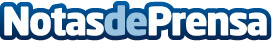 DO EAT! conquista el cielo de Madrid ofreciendo los servicios de restauración de la Torre de Cristal La cadena de restauración colectiva ha inaugurado cuatro puntos de asistencia en Torre Cristal en el acceso principal, la planta baja y la entreplanta primera de este rascacielos. DO EAT! ha desarrollado una aplicación a través de la cual los clientes pueden solicitar los pedidos con anticipación, pagar tanto remotamente como en caja y consumir fuera del horario de los restaurantesDatos de contacto:Carmela Lasheras622186165Nota de prensa publicada en: https://www.notasdeprensa.es/do-eat-conquista-el-cielo-de-madrid-ofreciendo Categorias: Gastronomía Sociedad Madrid Restauración http://www.notasdeprensa.es